МИНИСТЕРСТВО ПРОСВЕЩЕНИЯ РОССИЙСКОЙ ФЕДЕРАЦИИ‌Министерство образования Красноярского края‌‌ ‌Администрация управления образования Богучанского района‌​МКОУ "Чуноярская средняя школа № 13"Адаптированная образовательнаяРАБОЧАЯ ПРОГРАММАпо предмету «Мир природы и человека» 3-4 классСоставитель программы:                                                                                          Трусова О.А.ПОЯСНИТЕЛЬНАЯ ЗАПИСКАРабочая программа учебного предмета «Мир природы и человека» для 3-4 классов для обучающихся по адаптированной основной образовательной программе начального общего образования обучающихся с умственной отсталостью (интеллектуальными нарушениями) составлена на основе:Закона «Об образовании в Российской Федерации» от 29.12.2012 № 273- ФЗ,Адаптированной основной образовательной программы для 1-4 классов под редакцией В.В. Воронковой. Учебного плана МКОУ «Чуноярской средней школы № 13» на 2023-2024 учебный год.Основной целью изучения предмета: использование  изобразительной  деятельности  в  качестве  важнейшего  средства  воздействия на  интеллектуальную,  эмоциональную  и  двигательную  сферы,  на  формирование  личности обучающегося,  воспитание  у  него  положительных  навыков  и  привычек,  на  развитие наблюдательности, воображения, пространственной ориентации и мелкой моторики рук.  Задачи обучения:способствовать коррекции недостатков познавательной деятельности школьников путем систематического  и  целенаправленного  воспитания  и  развития    у  них  правильного восприятия формы, величины, цвета предметов, их положения в пространстве; находить в изображаемом существенные признаки, устанавливать сходство и различие;содействовать  развитию  у  учащихся  аналитико-синтетической  деятельности,  умения сравнивать и обобщать;ориентироваться  в  здании  и  планировать  свою  работу,  намечать  последовательность выполнения рисунка;исправлять  недостатки  моторики  и  совершенствовать  зрительно-двигательную координацию;дать  учащимся  элементарных  основ  реалистического  рисунка,  формировать  навыки рисования с натуры, декоративного рисования; знакомить  учащихся  с  отдельными  произведениями  изобразительного,  декоративно-прикладного  и  народного  искусства,  воспитывать  активное  эмоционально-эстетическое отношение к ним; развивать  у  учащихся  речь,  художественный  вкус,  интерес  к  изобразительной деятельности.Коррекция недостатков психического и физического развития обучающихся на уроках изобразительного искусства заключается в следующем:коррекции познавательной деятельности учащихся путем систематического и целенаправленного воспитания и совершенствования у них правильного восприятия формы, строения, величины, цвета предметов, их положения в пространстве, умения находить в изображаемом объекте существенные признаки, устанавливать сходство и различие между предметами;развитии аналитических способностей, умений сравнивать, обобщать; формирование умения ориентироваться в задании, планировать художественные работы, последовательно выполнять рисунок, аппликацию, лепку предмета; контролировать свои действия;коррекции ручной моторики; улучшения зрительно-двигательной координации путем использования вариативных и многократно повторяющихся действий с применением разнообразных технических приемов рисования, лепки и выполнения аппликации.развитие зрительной памяти, внимания, наблюдательности, образного мышления, представления и воображения.Общая характеристика учебного предмета.Предмет «Изобразительное искусство» имеет исключительно важное значение для развития детей с нарушением интеллекта.На уроках изобразительного искусства дети не только рисуют, они также знакомятся с законами композиции и свойствами цвета, с различными видами и жанрами искусства и с некоторыми доступными по содержанию произведениями известных художников.Изобразительное искусство направлено в основном на формирование эмоционально-образного, художественного типа мышления, что является условием становления интеллектуальной и духовной деятельности растущей личности.Наряду с названными учебно-воспитательными задачами в настоящей программе предусматривается решение специальных задач, например: коррекция недостатков психического развития, коррекция мелкой моторики, а также развитие речи обучающихся, организующей и направляющей их умственную и практическую деятельность. На уроках изобразительного искусства социализация осуществляется через воспитание у детей бережного отношения к окружающей природе, любви к родному краю, умение видеть красивое. Беседы об искусстве способствуют эстетическому воспитанию детей, обогащению словаря и развитию речи учащихся.Описание места учебного предмета в учебном плане.Рабочая программа рассчитана:3 класс – 34 часа, 1 час в неделю, 34 учебных недель;4 класс - 34 часа, 1 часа в неделю, 34 учебных недель;Требования к уровню подготовки обучающихся3 классОбучающиеся должны уметь:правильно располагать лист бумаги (по вертикали или горизонтали) в зависимости от пространственного расположения изображаемого;самостоятельно размещать изображение отдельно взятого предмета посередине листа бумаги;ориентироваться на плоскости листа бумаги и в готовой геометрической форме;правильно распределять величину изображения в зависимости от размера листа бумаги;делить лист на глаз на две и четыре равные части;анализировать с помощью учителя строение предмета;изображать от руки предметы разной формы, передавая их характерные особенности;рисовать узоры из геометрических и растительных форм в полосе и квадрате (по образцу);в рисунках на темы изображать основания более близких предметов ниже, дальних предметов — выше; изображать близкие предметы крупнее дальних, хотя и равных по величине;различать и называть цвета и их оттенки;узнавать в иллюстрациях книг и в репродукциях художественных картин характерные признаки времен года, передаваемые средствами изобразительного искусства;анализировать свой рисунок с помощью учителя, отмечать в работе достоинства и недостатки.4 классОбучающиеся должны уметь:правильно определять величину изображения в зависимости от размера листа бумаги;передавать в рисунке форму прямоугольных, цилиндрических, конических предметов в несложном пространственном положении;использовать осевые линии при построении рисунка симметричной формы;передавать объемную форму предметов элементарной светотенью, пользуясь различной штриховкой (косой, по форме);подбирать и передавать в рисунке цвета изображаемых предметов (цветной карандаш, гуашь);пользоваться гуашевыми красками при рисовании орнаментов (узоров);анализировать свой рисунок и рисунок товарища (по отдельным вопросам учителя);употреблять в речи слова, обозначающие пространственные признаки и пространственные отношения предметов;рассказывать о содержании и особенностях рассматриваемого произведения изобразительного искусства.Содержание учебного курса изобразительного искусства3 классДекоративное рисование      Учить детей рисовать узоры из геометрических и растительных форм в полосе и квадрате; развивать способность анализировать образец; определять структуру узора (повторение или чередование элементов), форму и цвет составных частей; использовать осевые линии при рисовании орнаментов в квадрате; правильно располагать элементы оформления по всему листу бумаги в декоративных рисунках.Рисование с натуры Упражнять учащихся в изображении предметов округлой и продолговатой формы; учить различать и изображать предметы квадратной, прямоугольной, круглой и треугольной формы, передавая их характерные особенности; при изображении плоских предметов симметричной формы применять среднюю (осевую) линию; развивать умения определять последовательность выполнения рисунка; использовать в рисовании с натуры светлый и темный оттенки цвета.Рисование на темыУчить детей соединять в одном сюжетном рисунке изображения нескольких предметов, объединяя их общим содержанием; располагать изображения в определенном порядке (ближе, дальше), используя весь лист бумаги и соблюдая верх и низ рисунка.Беседы об изобразительном искусствеУчить детей узнавать в иллюстрациях книг и в репродукциях художественных картин характерные признаки времен года, передаваемые средствами изобразительного искусства; развивать у них умение видеть красоту природы в различные времена года.4 классРисование с натуры всегда предшествует наблюдение, подробное изучение и анализ предмета. Для того чтобы учащиеся смогли выделить больше характерных признаков предмета используется приём сравнения своего рисунка с натурой. Существенное значение для этого имеет развитие у учащихся умения использовать осевую линию, а также пользоваться контрольными (дополнительными)линиями. В 4 классе на уроках изобразительного искусства учащиеся учатся анализировать (определять форму, цвет. величину составных частей); изображать объемные предметы прямоугольной, цилиндрической и конической формы в несложном пространственном положении; учатся правильно определять величину рисунка по отношению к листу бумаги; передавать в рисунке строение предмета, форму, пропорции и свет его частей; учить пользоваться осевыми линиями при построении рисунка; подбирать соответствующие цвета для изображения предметов, передавая их объемную форму элементарной светотенью.Декоративное рисование – это рисование узоров, орнаментов, предназначенных для различных предметов обихода, оформления праздничных плакатов, открыток и т.д. Учащиеся 4 класса учатся  последовательно выполнять построение орнаментов в прямоугольнике и квадрате, используя осевые линии; располагать узор симметрично, заполняя середину, углы, края; размещать декоративные элементы в круге на осевых линиях (диаметрах) в центре и по краям; пользоваться акварельными и гуашевыми красками; ровно заливать, соблюдая контуры, отдельные элементы орнамента; подбирать гармоническое сочетание цветов.Задания декоративного характера даются в определённой системе: составление узоров по готовым образцам; составление узоров из данных элементов; составление узоров по заданной схеме; самостоятельное составление узоров. Параллельно с практической работой на уроках декоративного рисования учащиеся знакомятся с отдельными образцами декоративно-прикладного искусства, получают сведения о применении узоров на тканях, коврах, обоях, посуде, игрушках, знакомятся с художественной резьбой по дереву и кости, стеклом, керамикой и другими предметами быта. Основное внимание при обучении декоративному рисованию уделяется овладению учащимися умением правильно воспринимать изображение (образцы), определять последовательность выполнения рисунка.Рисование на темы наиболее сложный вид занятий для школьников с ОВЗ, т.к. он основывается на представлениях. Рисование на темы предполагает изображение по представлению отдельных предметов или несложных сюжетов из окружающей жизни, а также иллюстрирование специально подобранных учителем рассказов-описаний или отрывков литературных произведений. Качество рисунков, выполненных на заданную тему, напрямую зависит от прошлого опыта учащихся. В связи с этим тематическое рисование можно разделить на 3 раздела: рисование предметов и явлений, ранее наблюдавшихся и изображавшихся; рисование предметов и явлений, ранее наблюдавшихся, но не изображавшихся; рисование предметов и явлений, которые учащимися никогда не наблюдались и не изображались. Урокам рисования на темы предшествуют уроки рисования с натуры или тщательные наблюдения объекта. Учащиеся знакомятся с правилами размещения изображений на переднем и заднем планах. В 1-3 классах все предметы изображаются в один ряд, на первом плане, а начиная, с 4 класса рисунок разрабатывается с двумя планами. Рисование на темы развивает у учащихся зрительные представления и умения передавать в рисунке свои впечатления от ранее увиденного; учить правильно располагать изображения на листе бумаги, объединяя их общим замыслом.Беседы об изобразительном искусстве. Беседы об искусстве — важное средство нравственного и художественно-эстетического воспитания школьников. В младших классах учитель в основном работает над тем, чтобы учащиеся смогли узнать и правильно назвать изображенные предметы. Во время бесед об искусстве, как и на других уроках рисования идет обогащение словаря и развития речи учащихся, по коррекции недостатков произношения. В 4 классе для бесед выделяются специальные уроки: на одном уроке рекомендуется показывать не более трех-четырех произведений живописи, скульптуры, графики, подобранных на одну тему, или 5—6 предметов декоративно-прикладного искусства. Для подготовки учащихся к пониманию произведений изобразительного искусства важное значение ведется систематическая работа с иллюстративным материалом, рассчитанная на развитие у детей зрительного восприятия. Занятия проводятся в кабинете ИЗО, который приспособлен и имеет всё необходимое оборудование для реализации данной программы. В тематическом планировании курса предусмотрены: уроки изучения нового материала, комбинированные, обобщающие уроки, практические работы.ТЕМАТИЧЕСКОЕ ПЛАНИРОВАНИЕ УЧЕБНОГО ПРЕДМЕТА 3 класс4 классКалендарно-тематическое планирование Класс – 3 (2023-2024 учебный год)	Количество часов в неделю – 1Количество часов в год – 34Календарно-тематическое планирование Класс – 4 (2023-2024 учебный год)	Количество часов в неделю – 1Количество часов в год – 34Учебно-методическая литератураПрограммы для 1 -4 классов специальных (коррекционных) учреждений VIII вида; Допущено Министерством образования Российской Федерации  под редакцией В.В. ВоронковойИ. А. Грошенков. Занятия изобразительным искусством во вспомогательной школе. Книга для учителя. – М.: Просвещение, 1993. – 175.Т. Н. Головина. Изобразительная деятельность учащихся во вспомогательной школе. М.: Педагогика, 1974. – 120 с.В. Г. Перова. Обучение учащихся 1 – 4 классов вспомогательной школы. М.: Просвещение. – 1983. – 208 с.«Рассмотрено»Руководитель МО: /Грыцив Т.А./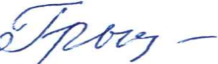 Протокол № 1   от«28» августа 2023 г.«Утверждаю»Директор МКОУ «Чуноярская средняя школа № 13»/Евлампьева Г.Г./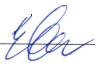 Приказ № 142/1 от «30» августа 2023 г.№Разделчасы1Рисование с натуры.102Декоративное рисование.93Рисование на темы.124Беседы об изобразительном искусстве.4Итого:34№Разделчасы1Рисование с натуры.152Декоративное рисование.103Рисование на темы.44Беседы об изобразительном искусстве.5Итого:34№Тема урокаДата по плануДата по факту1.Рисование с натуры осенних листьев. Беседа по картине И.Хруцкого «Цветы и плоды».01.092.Рисование узора в полосе из веток с листочками.08.093.Рисование с натуры ветки вишневого дерева.Рисование на тему «Парк осенью». Беседа по картине И.Левитана «Золотая осень».15.094.Рисование на тему «Парк осенью». Беседа по картине И.Левитана «Золотая осень».22.095.Рисование с натуры предметов различной формы и цвета (яблоко, груша, огурец, морковь).29.096.Рисование с натуры морских сигнальных флажков (3-4 флажка).06.107.Рисование с натуры доски (с узором) для резания овощей.13.108.Рисование шахматного узора в квадрате.20.109.Иллюстрирование рассказа, прочитанного учителем.27.1010.Рисование с натуры игрушечного домика.10.1111.Рисование с натуры будильника круглой формы.17.1112.Рисование с натуры мяча.24.1113.Узор для тарелки (тарелка – готовая форма).01.1214.Иллюстрирование рассказа, прочитанного учителем.08.1215.Рисование узора в полосе (снежинки и веточки ели).  Беседа по картине И.Шишкина «Зима».15.1216.Рисование на тему «Новогодняя ёлка». Беседа по картине К.Юона «Русская зима».22.1217.Рисование узора на рукавичке (рукавичка – готовая форма).29.1218.Рисование на тему «Елка зимой в лесу».12.0119.Рисование с натуры молотка.19.0120.Рисование с натуры теннисной ракетки. Беседа по картине К.Юона «Конец зимы» или «Полдень».26.0121.Рисование на тему «Мой любимый сказочный герой».02.0222.Рисование поздравительной открытки к Дню защитника Отечества.09.0223.Оформление поздравительной открытки к 8 Марта. Беседа по картине Т.Яблонской «Весна».16.0224.Рисование по образцу орнамента из квадратов.01.0325.Рисование с натуры постройки из элементов строительного материала.15.0326.Рисование с натуры игрушки – вертолета  (изготовлен из картона).22.0327.Рисование узора из растительных форм в полосе.05.0428.Рисование с натуры весенней веточки. Беседа по картине И.Левитана «Март».12.0429.Рисование на тему «Деревья весной».19.0430.Рисование орнамента из квадратов (крышка для коробки квадратной формы).26.0431.Рисование на тему «Праздник Победы» (праздничный салют).03.0532.Декоративное рисование «Нарисуй узор в квадрате».17.0533.Рисование с натуры куста земляники с цветами.24.0534.Рисование с натуры цветов. Беседа по картине А.Пластова «Сенокос».№Тема урокаДата по плануДата по факту1.Рисование с натуры овощей и фруктов в виде набросков (4-6 на листе бумаги).01.092.Рисование с натуры листа дерева (раздаточный материал). 08.093.Рисование с натуры ветки рябины.15.094.Составление узора в квадрате из растительных форм. 22.095.Беседа по картинам на тему «Мы растем на смену старшим» (А. Пахомов Василий Васильевич», Л. Кербель. «Трудовые резервы»).29.096.Рисование геометрического орнамента (крышка для столика квадратной формы).06.107.Рисование с натуры предметов цилиндрической формы, расположенных ниже уровня зрения (кружка, кастрюля)13.108.Рисование на тему «Сказочная избушка» (украшение узором наличников и ставен). 20.109.Беседа на тему «Золотая хохлома». Демонстрация изделий народного промысла (посуда).27.1010.Рисование на тему «Моя любимая игрушка».10.1111.Рисование с натуры игрушки – автобуса. 17.1112.Рисование с натуры игрушки – грузовика (фургона). 24.1113.Рисование на тему «Городской транспорт». 01.1214.Рисование с образца геометрического орнамента в квадрате. 08.1215.Декоративное рисование расписной тарелки (новогодняя тематика).15.1216.Рисование на тему «Зимние забавы детей»22.1217.Декоративное рисование панно «Снежинки».29.1218.Беседа по картинам на тему «Кончил дело – гуляй смело» (В. Сигорский «Первый снег», Н. Жуков «Дай дорогу!»). 12.0119.Рисование с натуры предметов симметричной формы (ваза для цветов) 19.0120.Рисование с натуры раскладной пирамидки.26.0121.Рисование с натуры бумажного стаканчика (натура — раздаточный материал). 02.0222.Рисование на тему: «День защитника Отечества». 09.0223.Рисование с натуры игрушки сложной конструкции (подъемный кран или экскаватор).16.0224.Декоративное рисование открытки к 8 Марта.01.0325.Рисование с натуры домиков для птиц (скворечники, дуплянки, синичники).15.0326.Рисование на тему «Пришла весна». Рассматривание иллюстраций картин (И. Левитан. «Март», «Первая зелень», К. Юон. «Мартовское солнце»)22.0327.Рисование с натуры постройки из элементов строительного материала.05.0428.Рисование на тему «Космические корабли в полете»12.0429.Рисование с натуры предметов конструктивной формы (часы настольные, напольные, настенные).19.0430.Рисование с натуры в виде набросков (3-4 предмета на одном листе) столярных или слесарных инструментов (молоток, рубанок, гаечный ключ).26.0431.Рисование с натуры предметов симметричной формы (настольная лампа, зонт) 03.0532.Декоративное рисование расписного блюда (узор из ягод и листьев). 17.0533.Рисование в квадрате узора из цветов и бабочек. 24.0534.Беседа на тему «Декоративно-прикладное искусство» (вышивка, кружево, керамика). 